עזר לצבי תקנת אושא, פדיון הבן
 בן י"ח לחופהלאו הבא מכלל עשה – לאו או עשהרשב"א כתובות מ. ד"השיטה מקובצת כתובות מ. ד"ה וז"ל הרשב"אוז"ל הרשב"א ז"ל וניתי עשה וכו' פי' רש"י ז"ל לא תעשה שאינה ראויה לבא בקהל כגון ממזרת. וקשיא להו לרבותי דהא אינה ראויה לבא בקהל מקרא דעשה גופיה נפקא לן דלא דחי דכתיב ולו תהיה לאשה אשה הראויה לו וכדתנן במתני' וע"כ לא ריבה הכתוב כמוהר הבתולות והנערה אלא לענין קנס אבל לבנים לא ריבה אותן ויש מי שפירש דאמצא בה ערות דבר קאי דקרא משמע דבשעת הויה תהא ראויה לו ואי בשעת הויה היתה ראויה לו אלא שקלקלה ונאסרה לא איירי בה קרא ומשום הכי אקשי וניתי עשה דולו תהיה לאשה ונדחה לא תעשה דלא יוכל בעלה הראשון אשר שלחה לשוב לקחתה אחרי אשר הוטמאה דמרבינן מיניה בריש פרק קמא דיבמות סוטה שנסתרה ועשה דלו תהיה לאשה איתיה לעולם. ומורי הקשה על פ"ה דהאיך יבא עשה דולו תהיה לאשה לדחות לא תעשה דהעשה כבר אינה בעולם תמיד דאחר שבעלה לשם אישות שוב אין כאן עשה כלל. ולי נראה כפירושו של רש"י ז"ל וה"ק וניתי עשה ונדחי לא תעשה דמנא ליה לתנא דולו תהיה לאשה אשה הראויה לו דילמא אשה שיש לו בה הויה קאמר ולמעוטי חייבי מיתות וחייבי כריתות אבל חייבי לאוין לא דהא כל מקום שאתה מוצא עשה ולא תעשה אתי עשה ודחי לא תעשה הכא נמי לא שנא ודחיה דעשה כי האי לא אשכחן דדחי את לא תעשה דאילו הכא אי אמרה לא בעינא ליה ליתיה לעשה כלל וקיל ליה עשה ולא דחי אלא דקשיא לי דאם איתא דולו תהיה לאשה אשה שיש לו בה הויה קאמר אם כן אפי' חייבי עשה כגון מצרי ואדומי כונס לו לאשה והא מנא תיתי דהא קיימא לן דאין עשה דוחה עשה השוה בכל כגון זה שאיסורו נוהג בכהנים ולוים וישראלים. ויש לומר דעשה דמצרי כיון דאינו עשה גמור אלא לאו הבא מכלל עשה לא עדיף מלאו גמור דנדחה מפני עשה וכן בעולה לכ"ג לא הוי עשה גמור אלא נדחה מפני עשה כלאו. ועוד שהוא אינו שוה בכל ואתי עשה דלו תהיה לאשה שהוא שוה בכל ודוחה אותו וכדמשמע בפרק אלו מציאות דעשה דטומאה הוי עשה שאינו שוה בכל וכמוהו בהרבה מקומות. אי נמי יש לומר דמדקי"ל בעלמא דאתי עשה ודחי לא תעשה נשמע דכי כתב רחמנא לו תהיה לאשה אשה שיש לה הויה קאמר. אבל אי אמרה לא בעינא ליה מי איתיה לעשה כלל כלומר ועשה כי האי קיל ולא אשכחן עשה כי האי דדחי. וא"ת והא סדין בציצית דאי בעי פטר נפשיה בטלית של צמר ואפילו הכי וכו'. ויש לומר דהתם מיהא איתיה לעשה אבל הכא דאי בעיא ליתיה לעשה בעולם כלל לא דחי. אי נמי יש לפרש דכיון דמצינן לעכובי השתא דאסירא ליה אנן סהדי [דלא ניחא לה ואפי' אמרה בעינא ליה כייפינן לה עד דאמרה לא בעינא וכי אמרה הכי אנן סהדי] דניחא לה כדאמרי בעלמא ניחא ליה משום מצוה לשמוע דברי חכמים. ע"כ:מנחת חינוך מצוה שג אות ב+/קומץ המנחה/ ראיתי לבעלי התוס' [פירוש ריב"א] על התורה פרשת ראה [דברים ט"ז, ח'] שכתבו, דבחדש איכא עשה ולא תעשה, דהיינו גם לאו הבא מכלל עשה מקרא דששת ימים תאכלו מצות מן החדש ולא שבעה, ומתרץ בזה אמאי לא דחי עשה דמצה ללא תעשה דחדש, עי"ש. ובאמת שלפי מה שכתב הרשב"א בכתובות [מ' ע"א ד"ה וניתי הובא בשטמ"ק שם] דלאו הבא מכלל עשה יכול עשה לדחותו דלא עדיף מלאו אחר, א"כ לא הוי כאן רק תרי לאוי. וכבר חלקו כל האחרונים על הפני יהושע בביצה ח' ע"א [ד"ה וע"פ] שכתב דחד עשה דחי תרי לאווי, והביאו ראיה מש"ס נזיר מ"ח ע"ב עיין עליהם. ואמנם עכ"פ כיון שיש בחדש איסור עשה, ולא כתיב ביה אכילה רק לענין רשות, שוב יש לאסור גם בכל שהוא, וגם שלא כדרך אכילה לשיטת מהר"י בן לב ומהרש"ל בשבועות כ"ג ע"ב, ועיין פרי מגדים בפתיחה לשחיטה [שורש הב']. ויש לפלפל הרב בדברי הפני יהושע בקונטרס אחרון קידושין ל"ו ע"ב בפסק חדש ובאתי רק לעורר+.פדיון הבן – מצוה דגופיה, איסור מעילה בהקדש בבן קודם פדיוןספורנו שמות יג:טוכל בכור בארץ מצרים . והיו בכורי ישראל ראוים ללקות עמהם על דרך פן תספה בעון העיר (בראשית יט, טו) והצילם במה שהקדישם לו, באופן שהיו בכורי האדם בישראל כמו נזירים או יותר, מיוחדים לעבודת האל יתברך, ואסורים בעבודת הדיוט:   על כן אני זובח בכור בהמה:   וכל בכור בני אפדה , כדי שיהיו מותרים בעבודת חול:העמק שאלה שאילתא קעא (קישור)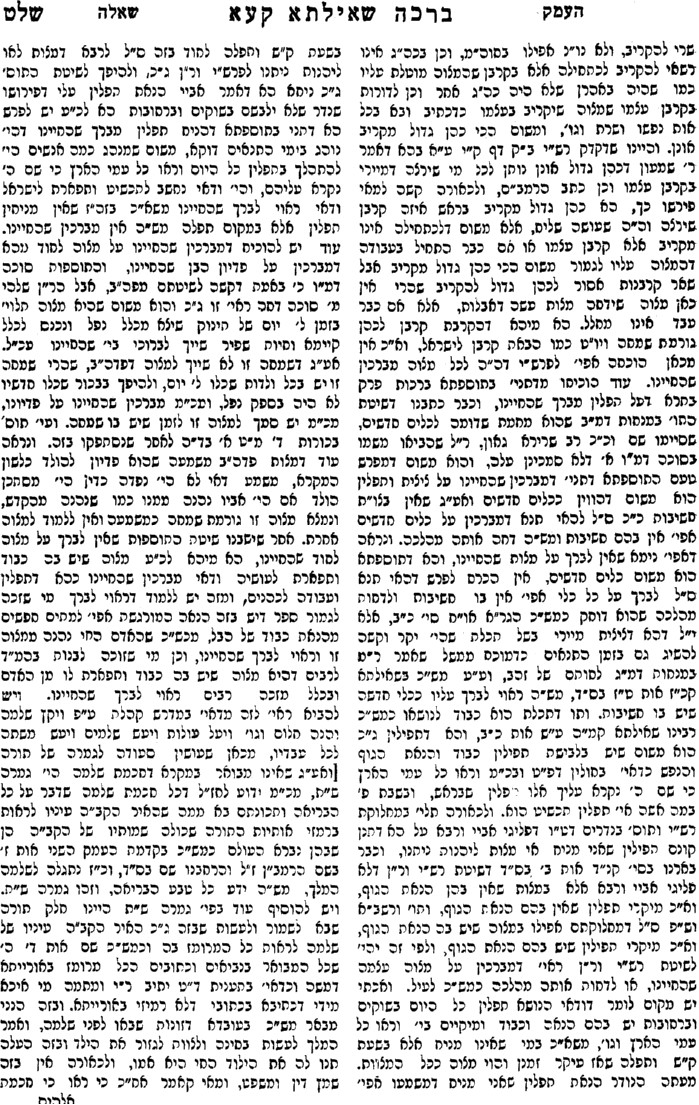 ענפי אר"ז חלק א' עמ' ר. להרב אליעזר זילבר (קישור)ברכת שמואל חלק א קידושין סימן יח (קישור)בן י"ח לחופהרש"ש כתובות נ. ד"ה בר שיתדהתם הוי בר עשר ויום א' דומיא דבן י"ג כו'. שם איתא ג"כ בי"ח לחופה והרמב"ם בפט"ו מהל' אישות הל"ב כתב מבן י"ז וע"ש בהה"מ. ועתה נוכל לומר דבי"ג נמי הכי הוא (וכן כולם) ויהודה ב"ת (דהוא קא"ל שם) סבר כרשב"א בנדה (מה ב) דתינוק בן י"ב ויום א' נעשה ב"מ. וגדולה מזו עמש"כ (ביבמות פ). והשתא דאתינן להכי דיהודה ב"ת אמר חדא דלא כהלכתא. ה"נ לע"ד דגם מה שאמר בן י"ח לחופה הוא דלא כהלכתא דבקדושין (כט ב) אר"ה בן כ' שנה וכן רבא ותדבר"י שם: ונ"ל דתליא בפלוגתת ב"ש וב"ה בנדה (מז ב) במשנה לענין סימני סריס. ויהודה ב"ת ס"ל כב"ש. והנך דס"ל בן כ' אתיין כבית הלל. דבאמת לא מצינו בכהת"כ חילוק בין בן י"ח לפחות... ועוד הנ"ל לומר דיהודה ב"ת אזיל בשיטת ר"י בחולין (כד) דלימוד תורה סגי בג' שנים ולכן כיון דבן ט"ו לגמרא יוכל לישא בי"ח. והני דקדושין ס"ל כרבנן שם דלימוד תורה בעי ה' שנים ולכן אמרו בן כ' לישא אשה דרחיים בצוארו ויעסוק בתורה כדאיתא שם והא דנתן יהודה ב"ת שיעור למקרא ולמשנה ה' ה' שנים י"ל דהטעם אינו רק משום דלא חזק עדיין שכלו למשנה ולגמרא אלא בזמנים הנזכרים: